Listen and draw.Box number 1						Box number 2	Box number 3 						Box number 4Transcript:In box number one, draw a cat.Colour the cat brown.In box number two, draw a dog.Colour the dog black and white.In box number three, draw a rabbit.Colour the rabbit orange.In box number four, draw a turtle.Colour the turtle green.Name: ____________________________    Surname: ____________________________    Nber: ____   Grade/Class: _____Name: ____________________________    Surname: ____________________________    Nber: ____   Grade/Class: _____Name: ____________________________    Surname: ____________________________    Nber: ____   Grade/Class: _____Assessment: _____________________________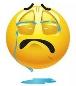 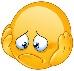 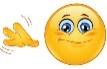 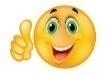 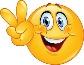 Date: ___________________________________________________    Date: ___________________________________________________    Assessment: _____________________________Teacher’s signature:___________________________Parent’s signature:___________________________